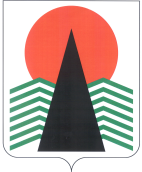 Муниципальное образованиеСельское поселение СентябрьскийНефтеюганский районХанты-Мансийский автономный округ – ЮграСОВЕТ ДЕПУТАТОВ СЕЛЬСКОГО ПОСЕЛЕНИЯ СЕНТЯБРЬСКИЙРЕШЕНИЕп. СентябрьскийО признании утратившим силу решения Совета депутатов сельского поселения Сентябрьский от 16.02.2012 №195 «Об утверждении Правил землепользования и застройки муниципального образования сельское поселение Сентябрьский»В соответствии с Градостроительным кодексом Российской Федерации, Федеральным законом от 06.10.2003 № 131-ФЗ «Об общих принципах организации местного самоуправления в Российской Федерации», Законом Ханты-Мансийского автономного округа - Югры от 18.04.2007 № 39-оз «О градостроительной деятельности на территории Ханты-Мансийского автономного округа – Югры», Уставом сельского поселения Сентябрьский Нефтеюганского муниципального района Ханты-Мансийского автономного округа – Югры, Совет депутатов сельского поселения Сентябрьский решил:Признать утратившими силу решения Совета депутатов сельского поселения Сентябрьский:от 16.02.2012 № 195 «Об утверждении правил землепользования и застройки муниципального образования сельское поселение Сентябрьский»;от 04.07.2013 № 284 «О внесении изменений в решение Совета депутатов сельского поселения Сентябрьский от 16.02.2012 № 195 «Об утверждении правил землепользования и застройки муниципального образования сельское поселение Сентябрьский»»;от 18.03.2014 № 43 «О внесении изменений в решение Совета депутатов сельского поселения Сентябрьский от 16.02.2012 № 195 «Об утверждении правил землепользования и застройки муниципального образования сельское поселение Сентябрьский»»;от 11.08.2014 № 58 «О внесении изменений в решение Совета депутатов сельского поселения Сентябрьский от 16.02.2012 № 195 «Об утверждении правил землепользования и застройки муниципального образования сельское поселение Сентябрьский»»;от 28.11.2014 № 81 «О внесении изменений в решение Совета депутатов сельского поселения Сентябрьский от 16.02.2012 № 195 «Об утверждении правил землепользования и застройки муниципального образования сельское поселение Сентябрьский»»;от 16.06.2016 № 170 «О внесении изменений в решение Совета депутатов сельского поселения Сентябрьский от 16.02.2012 № 195 «Об утверждении правил землепользования и застройки муниципального образования сельское поселение Сентябрьский»»;от 27.07.2017 № 228 «О внесении изменений в решение Совета депутатов сельского поселения Сентябрьский от 16.02.2012 № 195 «Об утверждении правил землепользования и застройки муниципального образования сельское поселение Сентябрьский»»;от 19.11.2019 № 65 «О внесении изменений в решение Совета депутатов сельского поселения Сентябрьский от 16.02.2012 № 195 «Об утверждении Правил землепользования и застройки муниципального образования сельское поселение Сентябрьский»»;от 23.11.2020 № 119 «О внесении изменений в решение Совета депутатов сельского поселения Сентябрьский от 16.02.2012 № 195 «Об утверждении Правил землепользования и застройки муниципального образования сельское поселение Сентябрьский»»;от 16.07.2021 № 157 «О внесении изменений в решение Совета депутатов сельского поселения Сентябрьский от 16.02.2012 № 195 «Об утверждении Правил землепользования и застройки муниципального образования сельское поселение Сентябрьский»».           2. Настоящее решение подлежит опубликованию (обнародованию) в муниципальном средстве массовой информации – бюллетень «Сентябрьский вестник».	3. Настоящее решение вступает в силу после его официального опубликования (обнародования).Глава поселения                                                                                       А.В. Светлаков	20.06.2022                                                                             №205